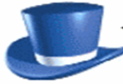                               5 группа «Синяя шляпа философа»  (участники этой группы обобщают и анализируют полученную информацию, заполняют схему)